Чем заменить наказание!!!Терпением.Это самая большая добродетель, которая есть у родителей.Объяснением.Объясняйте ребенку, почему его поведение неправильно, но будьте предельно кратки.РОДИТЕЛИ ЗНАЙТЕ!!!Если:ребёнка постоянно критикуют – онучится ненавидеть;ребёнка высмеивают –он становитсязамкнутым;ребёнка хвалят – он учится бытьблагородным.ребёнка поддерживают – он учитсяценить себя;ребёнок растёт в терпимости – онучится понимать других;ребёнок растёт в честности – онучится быть справедливым;ребёнок растёт в безопасности – онучится верить в людей;ребёнок живёт во вражде – он учитсябыть агрессивным;ребёнок живёт в понимании и дружелюбии – он учится находитьлюбовь в этом мире!ЗАПОМНИТЕ!!!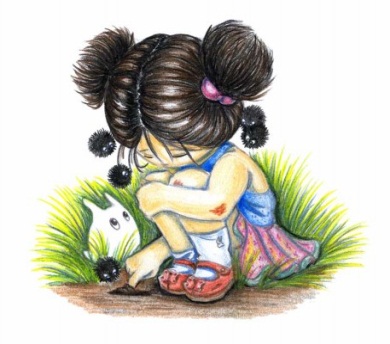 Наказание всегда представляетсобой акт ненависти.В акте наказания родительненавидит своего ребёнка –и ребёнок понимает это!Александр НиллПочему многие родители способны поднять руку на своего ребёнка?Побои – не метод воспитания. Пощёчинами и пинками морали не научишь, с их помощью ничего не добьёшься.Телесные наказания и битьё детей, даже если они не приводят к издевательствам, абсолютно неприемлемы. Применение телесных наказаний по отношению к детям является нарушением основных прав человека.Речь здесь идёт не только о том, что такое поведение аморально и несправедливо. Оно – также непедагогично и неэффективно. Многочисленные исследования показали, что телесные наказания не являются действенными методами воспитания и вызывают только ответную жестокость.Возможно, телесные наказания и служат родителям разрядкой от накопившегося гнева, но ребёнка они ничему не учат. Только унижают, оскорбляют, раздражают его.Почему бьют детей?Физические наказания – явление, распространённое во многих семьях. При этом родители вовсе не хотят обидеть детей, мучить их или причинять им телесные повреждения. Нет. Они намерены «серьёзно» наказать ребёнка и считают, что именно пощёчины, щипки, пинки и удары являются формой «внушительного» наказания. Эти родители видят в битье средство, которое воспитывает в детях послушание и прививает им принятые в обществе нормы поведения. Они считают, что таким образом можно учить детей морали и наставлять их на путь истинный. Но, несмотря на такую убеждённость, большинство родителей, прибегающих к телесным наказаниям, чувствуют за собой вину и испытывают раскаяние и дискомфорт, что вызывает у них сомнения в правильности выбранной линии поведения и смутные предположения, что существуют, возможно, более верные и эффективные методы воспитания.ПОМНИТЕ!!!Человека делают человекомсветлые воспоминания детства.Ф.М. ДостоевскийМАДОУ – детский сад №459г. ЕкатеринбургДетствобез жестокостии слёз!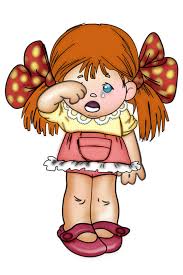 Составила:Педагог-психологЛявукова Е.В.,2018 год